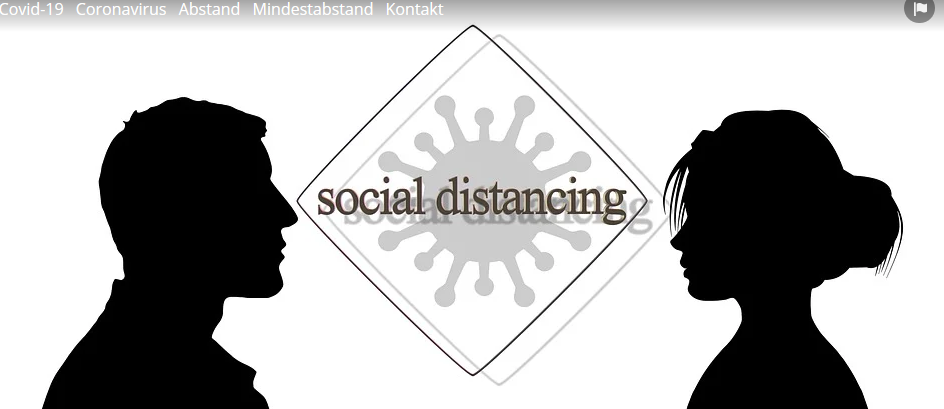 https://pixabay.com/de/illustrations/covid-19-coronavirus-abstand-4940638/__________________________________________________________________________________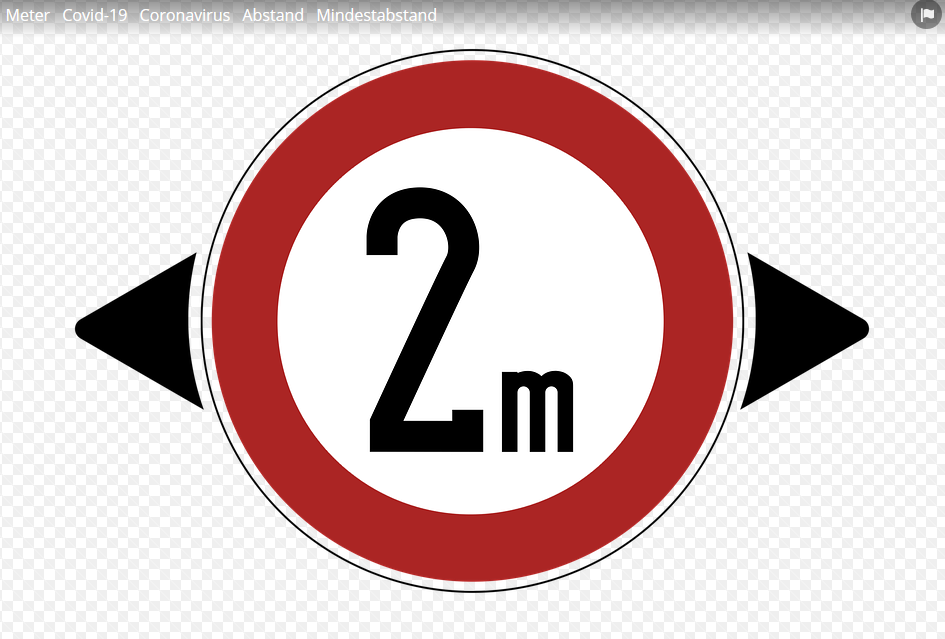 https://pixabay.com/de/illustrations/meter-covid-19-coronavirus-abstand-4962678/__________________________________________________________________________________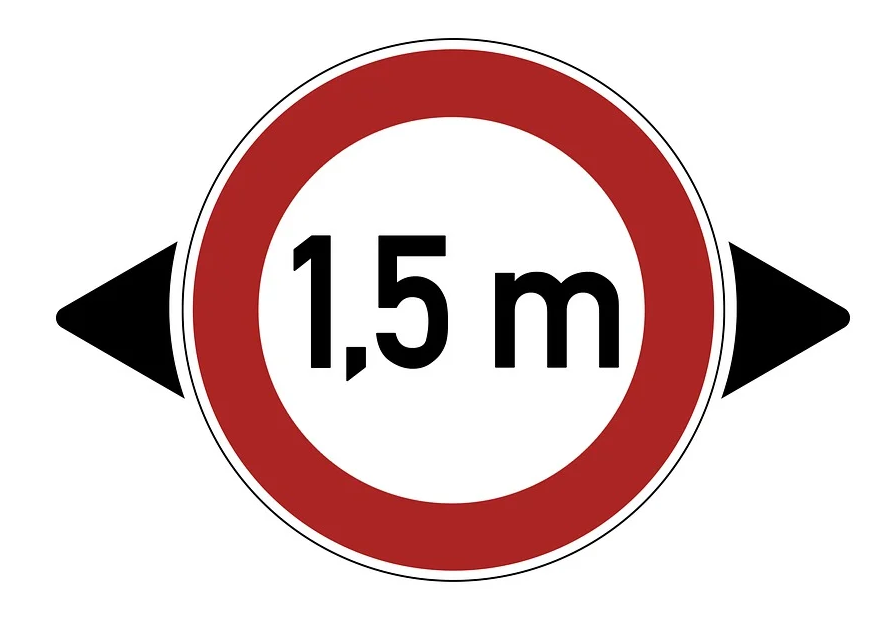 https://pixabay.com/de/illustrations/meter-covid-19-coronavirus-abstand-4969147/__________________________________________________________________________________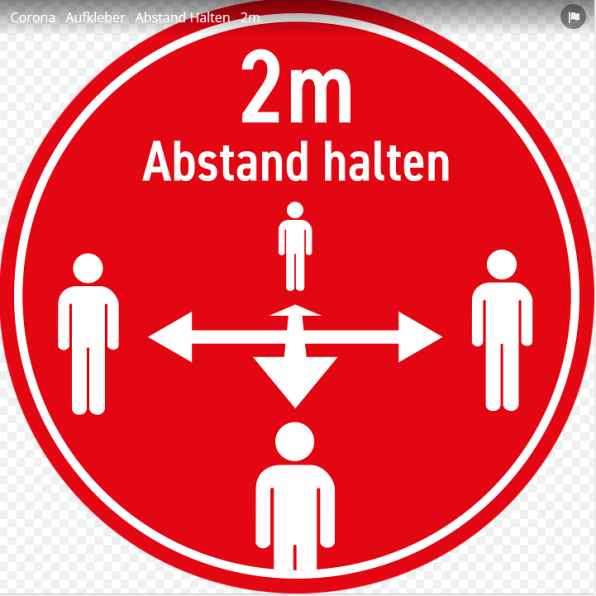 https://pixabay.com/de/vectors/corona-aufkleber-abstand-halten-2m-5016829/__________________________________________________________________________________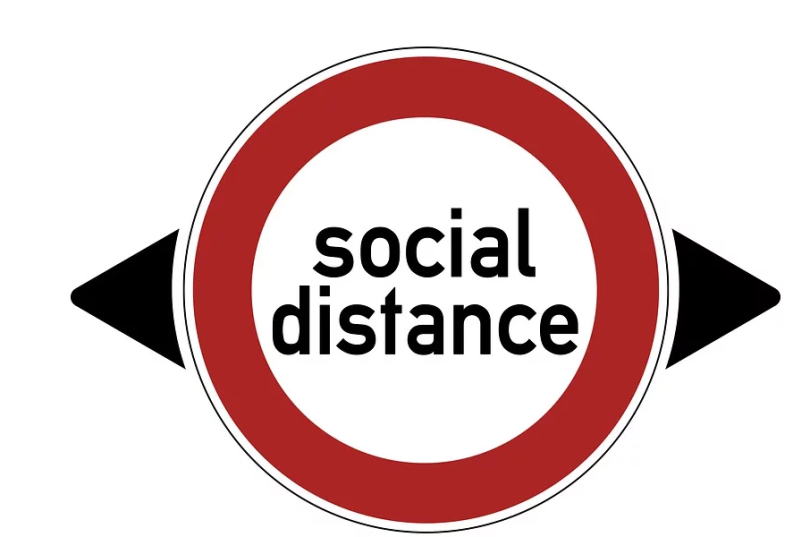 https://pixabay.com/de/illustrations/covid-19-coronavirus-soziale-distanz-4962685/__________________________________________________________________________________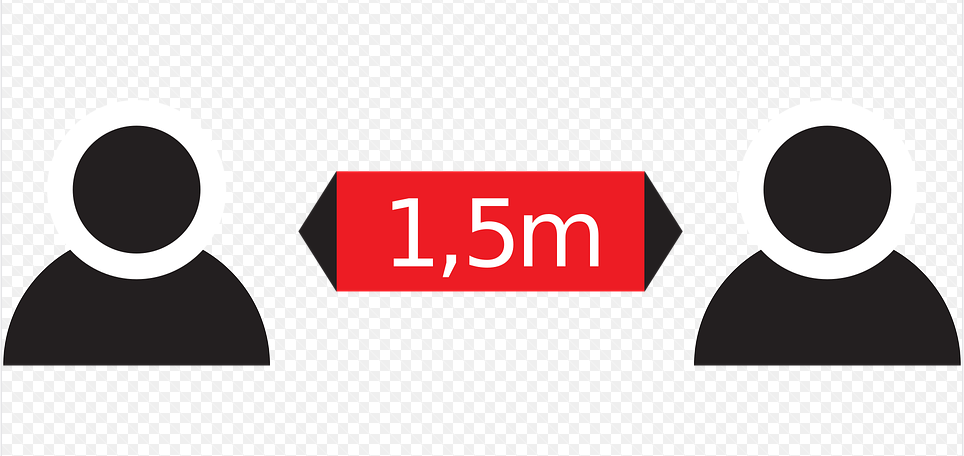 https://pixabay.com/de/illustrations/abstand-abstand-halten-corona-5003595/__________________________________________________________________________________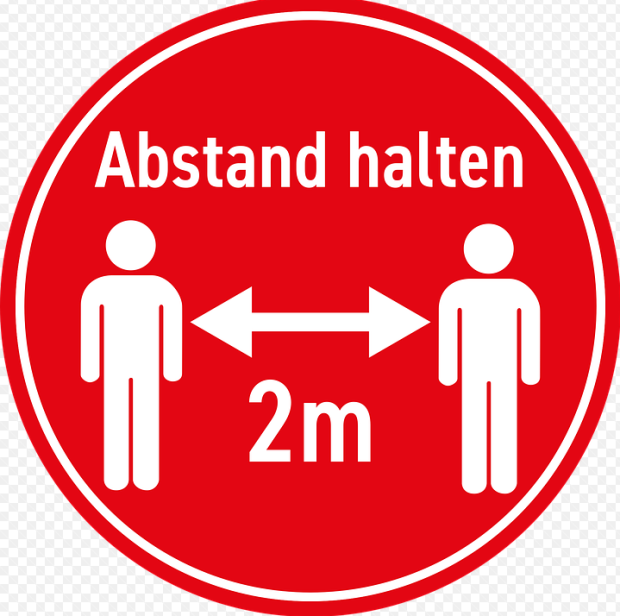 https://pixabay.com/de/vectors/corona-aufkleber-abstand-halten-2m-5016826/__________________________________________________________________________________